ДОБРОВОЛЬНАЯ ГОСУДАРСТВЕННЫЯ ДАКТИЛОСКОПИЧЕСКАЯ РЕГИСТРАЦИЯ   ГРАЖДАН                                                                            Миграционным пунктом Отд МВД России по Таштыпскому району в рамках реализации Федерального закона от 25.07.1998 года «О государственной дактилоскопической регистрации в РФ» проводится работа по добровольной государственной дактилоскопической регистрации граждан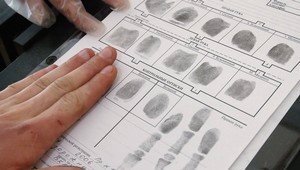  Российской Федерации, иностранных граждан и лиц без гражданства. Дактилоскопия — это информация об особенностях строения капиллярных узоров пальцев рук человека, то есть отпечатки пальцев. Как ранее, так и сейчас снятие отпечатков пальцев обязательно для граждан, нарушивших законы Российской Федерации. Добровольная дактилоскопическая регистрация — другое дело, и она нужна, прежде всего, для идентификации личности. В жизни происходит масса неприятных ситуаций, когда люди теряют память, становятся жертвами несчастных случаев, и установить личность без документов невозможно. А дактилоскопическая информация может оказать неоценимую помощь. Поэтому такая регистрация, прежде всего, важна для самих граждан и делается в их интересах. Некоторые люди уже смогли оценить преимущества добровольной дактилоскопической регистрации, когда утерянные паспорта и другие документы были восстановлены по имеющимся в базе дактокартам.В современных условиях каждому человеку, прошедшему дактилоскопическую регистрацию, гарантировано установление личности при несчастных случаях, наводнениях, землетрясениях, пожарах, террористических актах, авиационных и железнодорожных катастрофах. Особое значение дактилоскопическая регистрация имеет для людей, имеющих расстройства психики. В случае, когда человек не в состоянии сообщить о себе никаких сведений, дактилоскопия может помочь родственникам больного найти пропавшего члена семьи. Дактилоскопическая регистрация граждан Российской Федерации проводится по их письменному заявлению, а также по заявлению родителей (усыновителей или опекунов, попечителей) граждан Российской Федерации, признанных в установленном законодательством порядке недееспособными или ограниченных судом в дееспособности, малолетних и несовершеннолетних. Данная процедура осуществляется в день обращения.         Для проведения добровольной дактилоскопической регистрации гражданам необходимо иметь следующие документы:- документ, удостоверяющий личность (паспорт);- свидетельство о рождении для детей, не достигших 14-летнего возраста и граждан 14-16-летнего возраста, не имеющих паспорт;- опекуны или попечители предъявляют паспорта и свидетельства об опекунстве или попечительстве;-недееспособные граждане — соответствующий документ.        Чтобы развеять сомнения о несанкционированном использовании получаемых сведений, необходимо отметить, что дактилоскопическая информация, в том числе персональные данные о человеке, позволяющие идентифицировать его личность, являются конфиденциальной информацией, доступ к которой ограничивается в соответствии с законодательством РФ статьей 7 Федерального закона «О персональных данных». Добровольное дактилоскопирование проводится только по желанию гражданина.